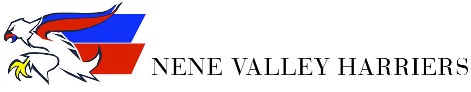   Presents                              NVH 5k Handicap Series 2018-19          on 1st Wednesday of the month between Oct and Apr exc Janmeet at, Lynch Wood Business Park(1 entry form covers the whole series)5K ROAD RACE : Start 7:00pmPrizes for:Surname:___________________________________________FirstName(s):_____________M/F:____________________Date of Birth:_________________________       Age: _______	Address:_______________________________________________________________________________________________________________________________________________Telephone Contact Tel No):____________________________________________________Emergency Contact Tel No_____________________________________________________Afiliated Club (if any).________________________________________________________Email Address:__________________________________________________(Please fill out)Entry Fees £1.00 on the night from 6.30 pmAthletes must be over 14 on the night (any under 16's must be accompanied by parent/guardian and they must sign on behalf of athlete)The organisers will not be liable for any loss, damage, action,claim, costs or expenses, which may arise in consequence of my participation injuy race in this series and will only complete at my own risk.Signature:_____________________________________Date:________________________________Organiser Contact enquiries:  Daveknighton5062@yahoo.co.ukRace Winners (if handicap is known before race) £5.00Overall 1st £30.00, 2nd £20.00 3rd £10.00Fastest Time during the series £15.00 (male & female)Best Aged Graded £15.00(Eligibility for prizes see rules on website)